МАДОУ «Центр развития ребенка – детский сод №2»Мастер-класспо изготовлению аппликации«Пасхальный кулич»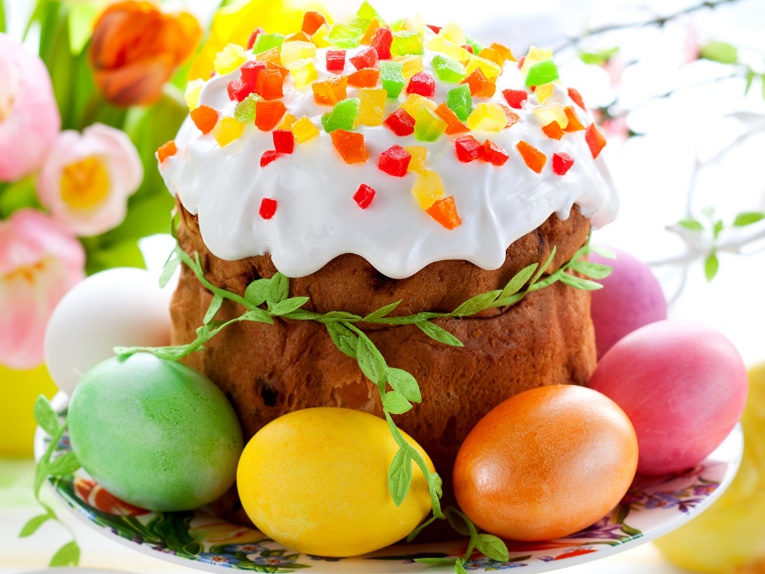                                                         Подготовила: воспитатель                                                                                Белова М.Ф.Саранск 2020Предлагаю Вам интересный материал, для совместного творчества с детьми, находясь дома на самоизоляции.Возраст; 4 - 5 летРодителям рекомендуется:-Объяснить ребёнку значение праздника Пасха;- Рассмотреть иллюстрации с изображением проведения праздника Пасхи в России;- Рассказать ребёнку о традициях, связанных с этим праздником;- Изготовить вместе с детьми аппликацию «Пасхальный кулич»Этапы работы:1. Для изготовления аппликации вам понадобятся: цветной картон, цветная бумага, ватные диски, ватные палочки, ножницы, клей-карандаш, фломастеры.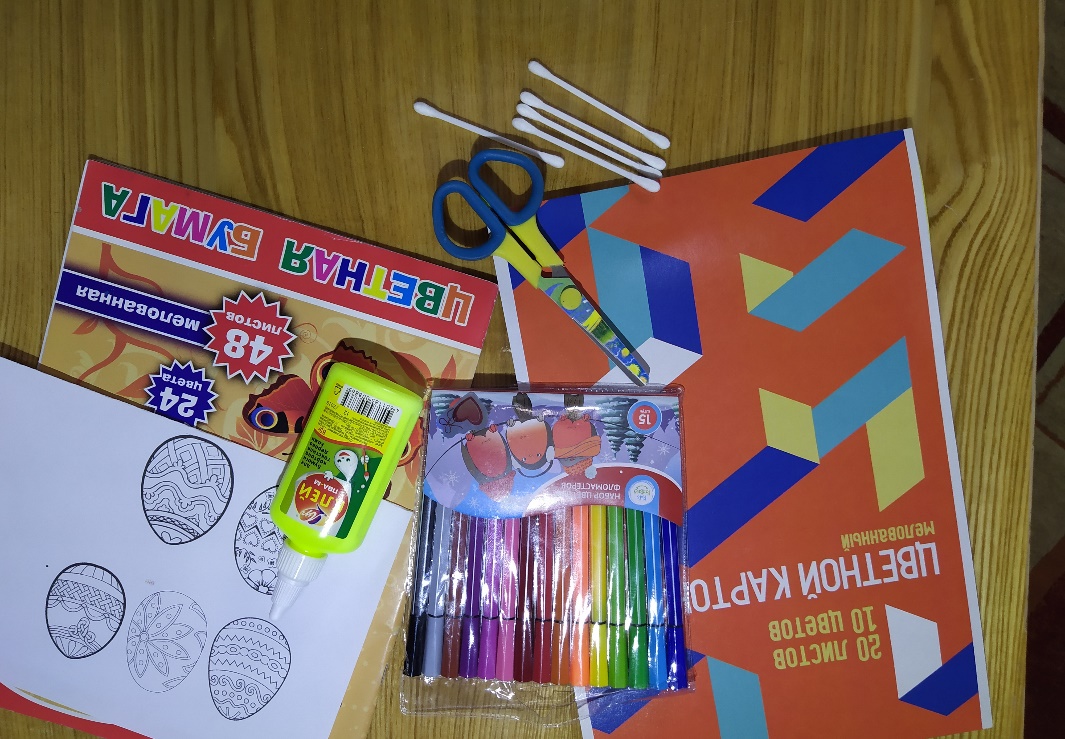 2. Лист голубого картона размера нам понадобится для фона.3. Из коричневой бумаги вырезаем наш будущий кулич.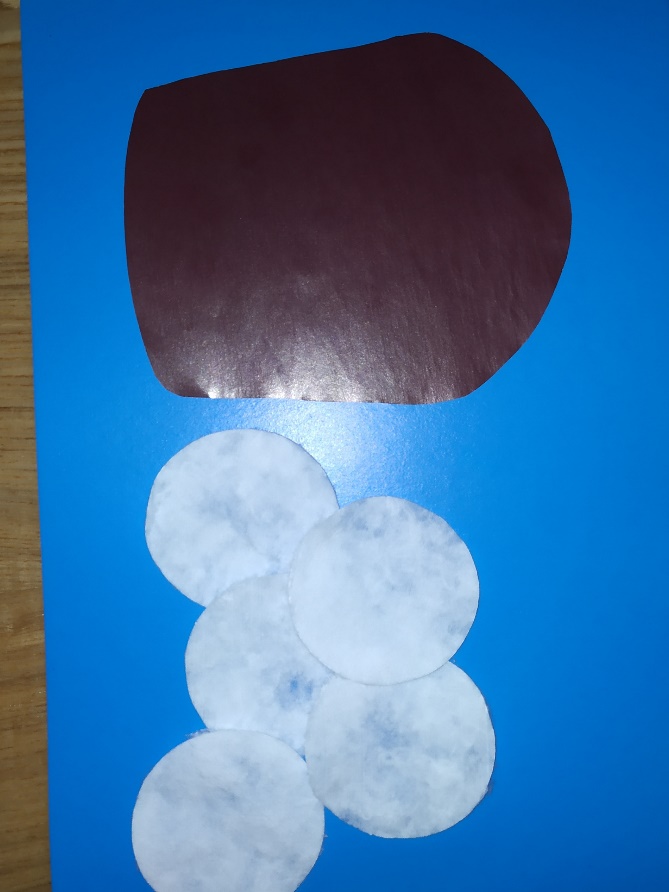 4. К голубому картону приклеиваем заготовку кулича. А из  ватных дисков делаем шапку  на кулич, так как показано на фото.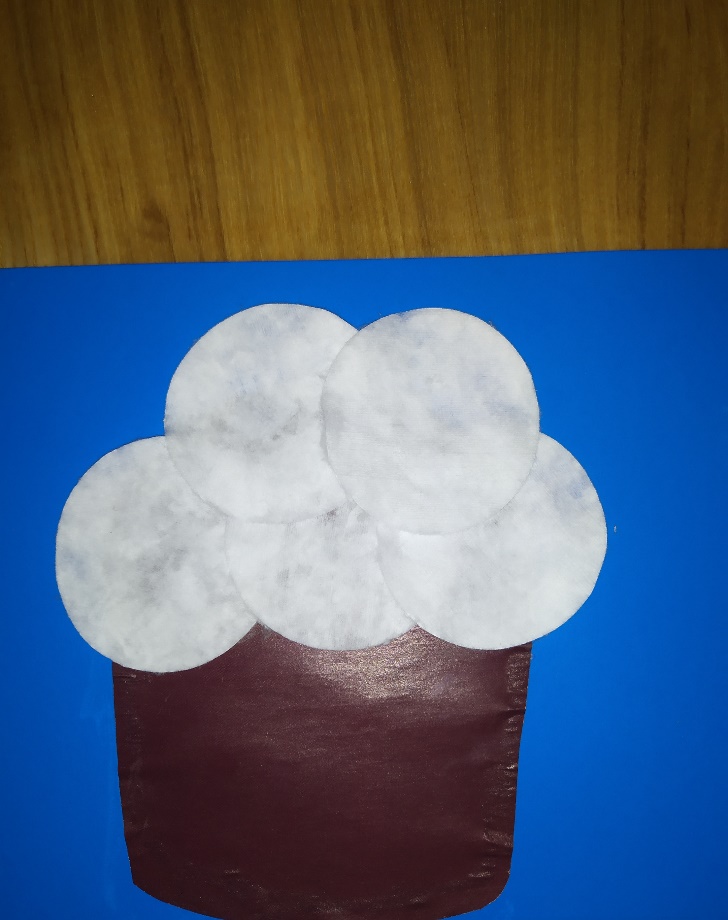 5. Из цветной бумаге красного, желтого, розового и зеленого цвета вырезаем яйца (можно их раскрасить фломастерами), а из коричневой бумаги веточки вербы. 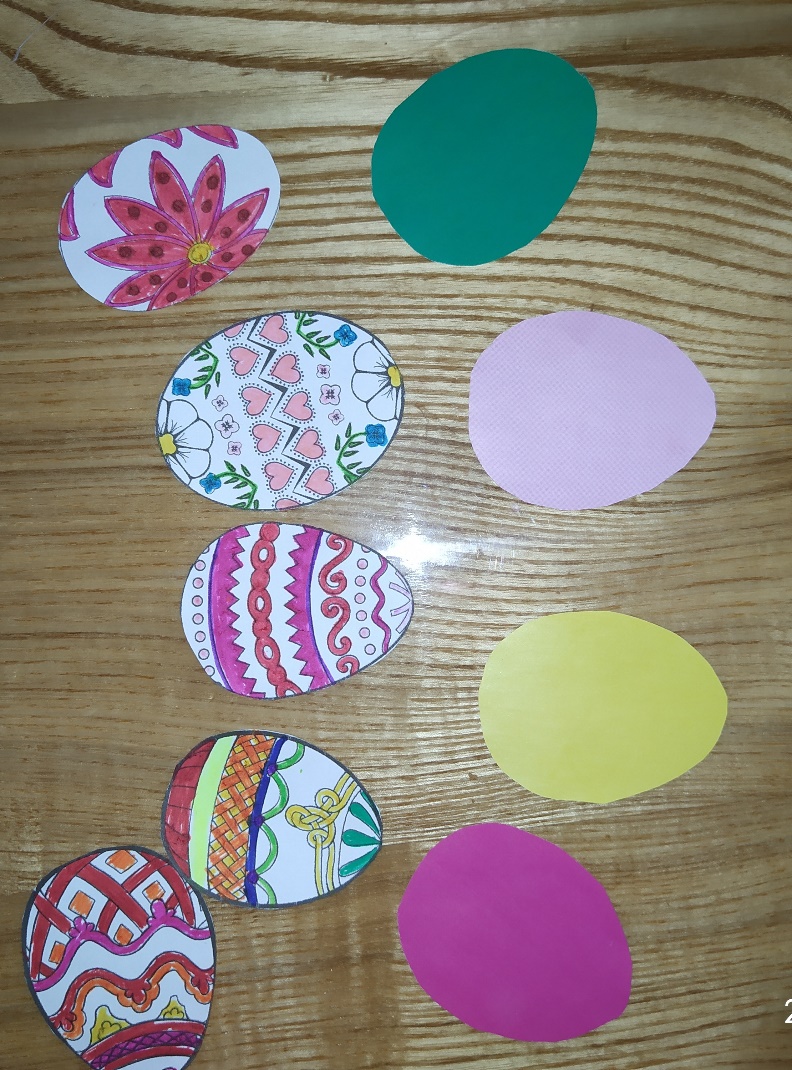 6. Дополняем нашу композицию веточками вербы и яйцами, расположить заготовки можно в произвольном порядке.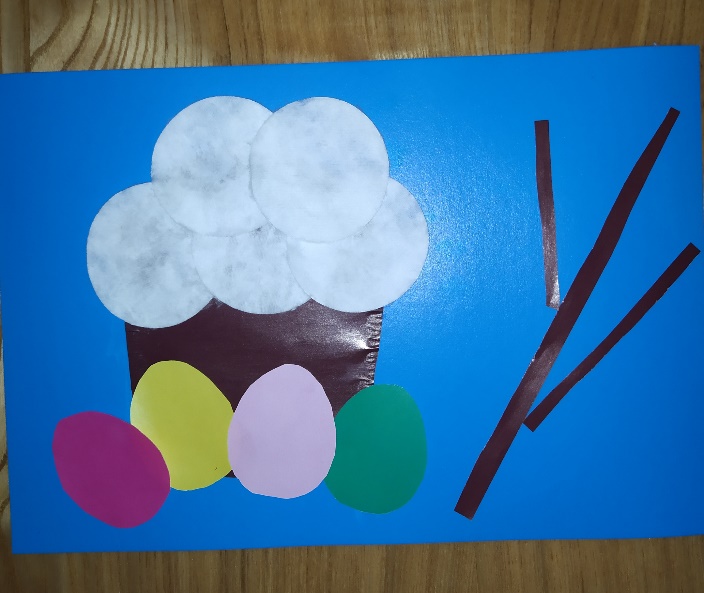 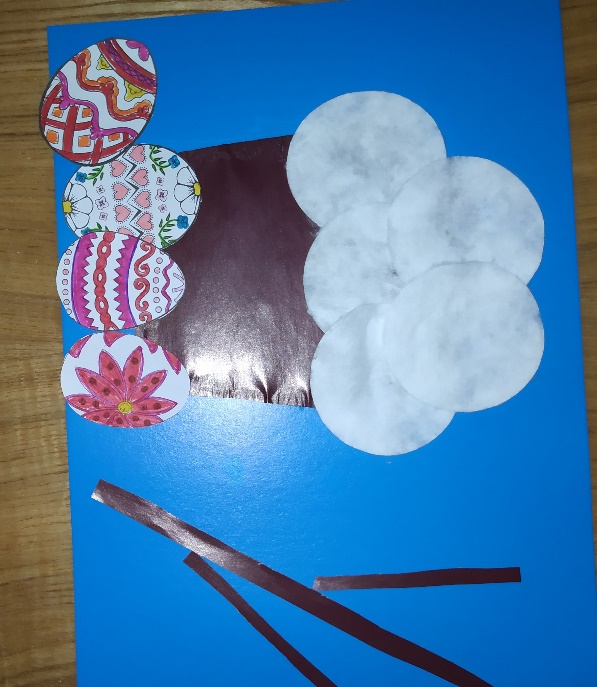 7. Из ватных палочек обрезаем макушки и с помощью клея прикрепляем их к веточкам.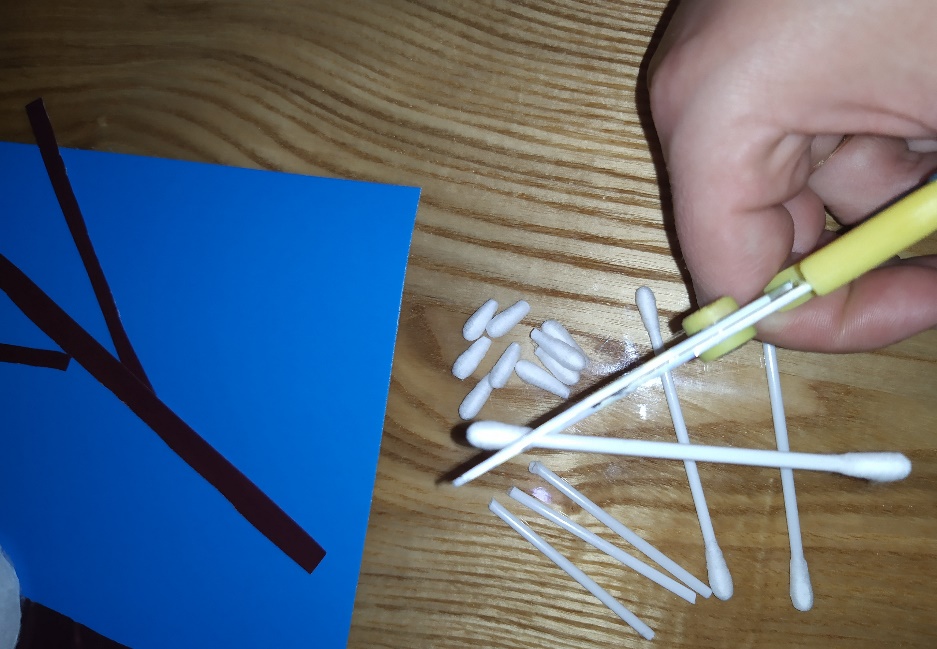 8. С помощью цветных фломастеров рисуем посыпку на шапке нашего кулича.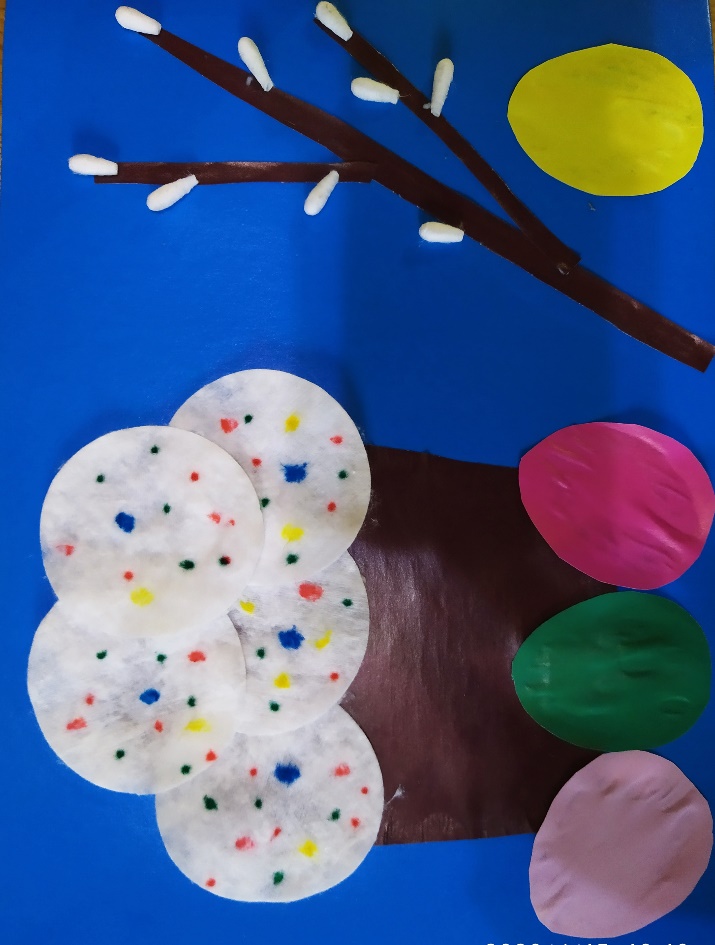 9. Аппликация готова!Такую открытку ребенок может подарить близкому родственнику с поздравлениями на светлый праздник Пасхи.Желаю Вам удачи!